Unit 4: Study guideName: __________________________________________________________  2nd grade.    Pictionary. 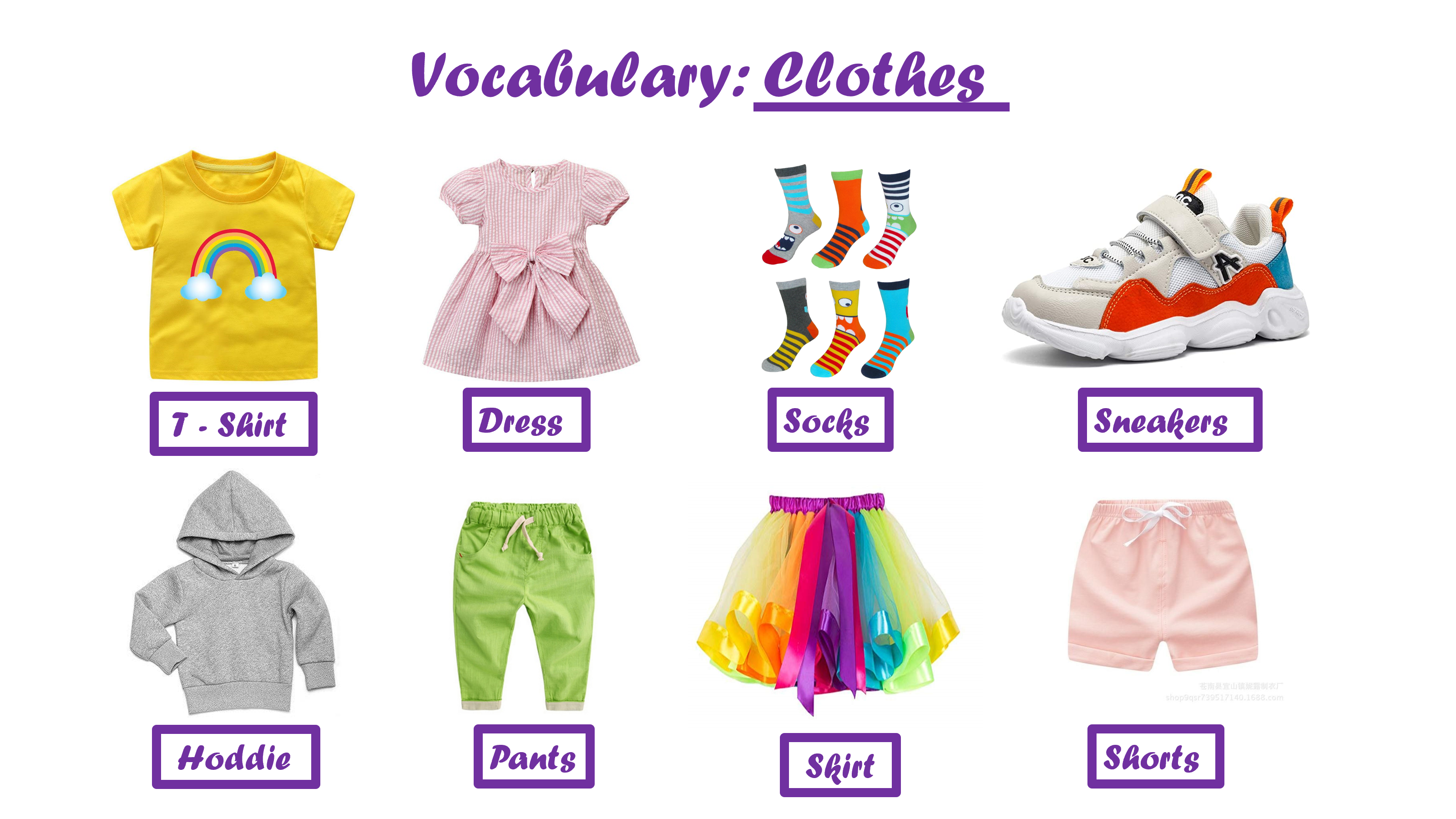 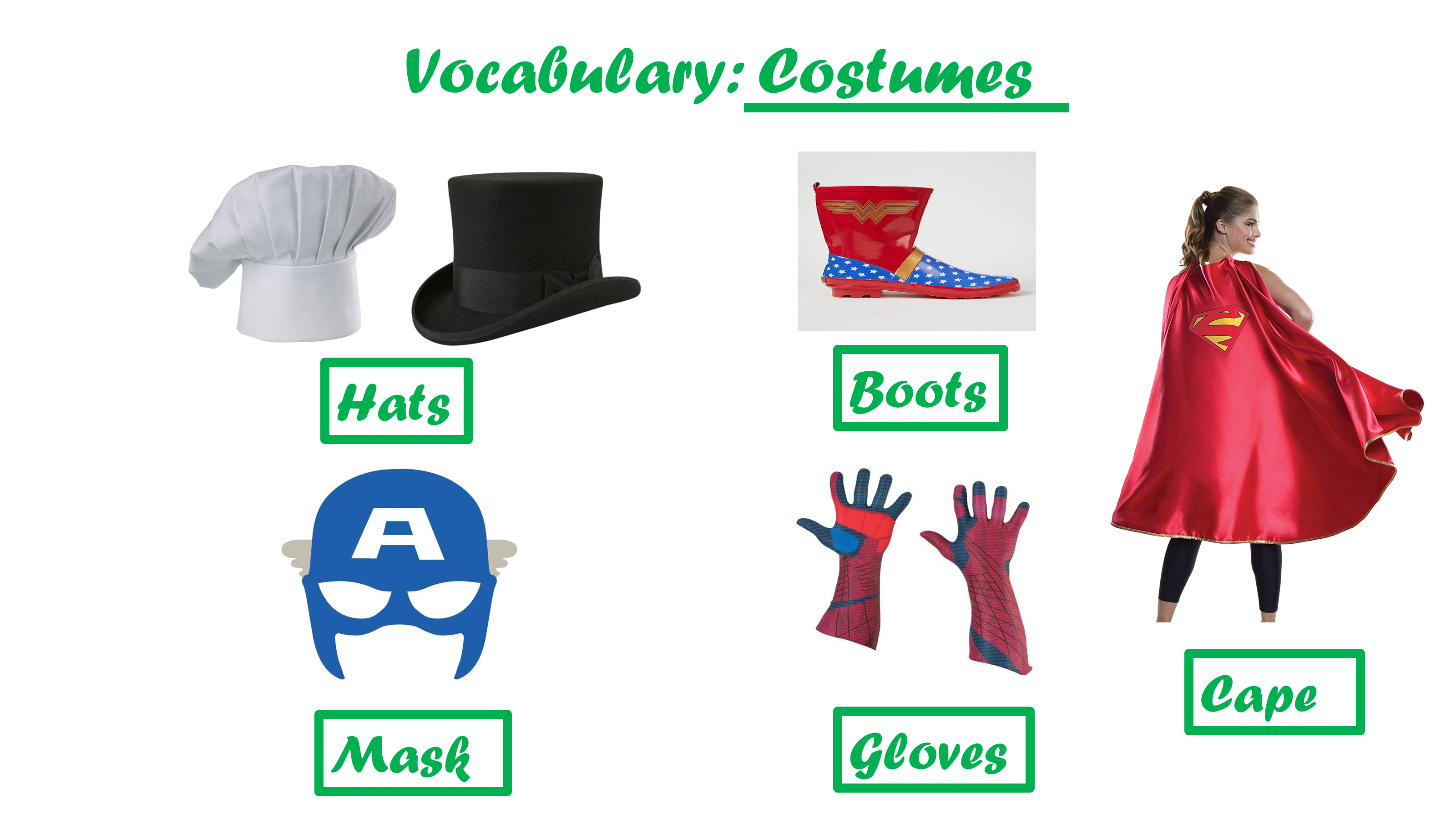 Read the description and draw what the boy / girl is wearing. She is wearing a yellow hoddie, blue pants, red sneakers, and a green cape. 
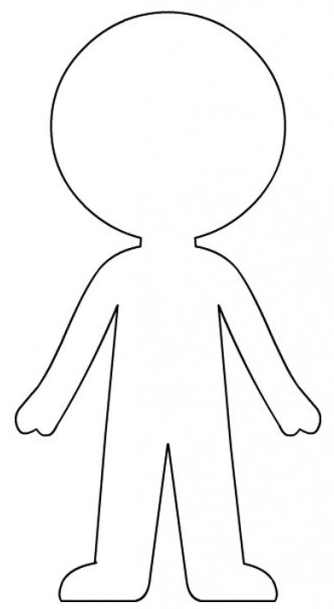 He is wearing a purple T-Shirt, green shorts, red socks, and blue sneakers. He is wearing a blue mask, red gloves, blue pants, a grey hoddie and white sneakers. 
She is wearing a light blue dress, a pink mask, purple boots and a yellow cape. 

She is wearing a blue T-Shirt, an orange skirt, red socks, and yellow sneakers. 

He is wearing a red hoddie, blue pants, white sneakers, a black cape, and a purple mask 